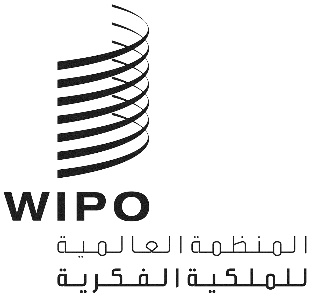 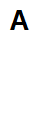 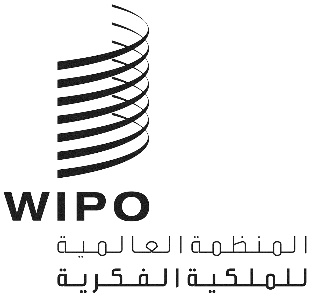 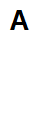 CDIP/27/3الأصل: بالإنكليزيةالتاريخ: 27 سبتمبر 2021اللجنة المعنية بالتنمية والملكية الفكريةالدورة السابعة والعشرونجنيف، من 22 إلى 26 نوفمبر 2021اعتماد المراقبينمن إعداد الأمانة1.	ينص النظام الداخلي للجنة المعنية بالتنمية والملكية الفكرية (اللجنة) على إمكانية اعتماد منظمات حكومية دولية ومنظمات غير حكومية بصفة مراقب مؤقت لفترة عام واحد (انظر الوثيقة CDIP/1/2 Rev.).2.	ويتضمن مرفق هذه الوثيقة معلومات عن منظمة غير حكومية، ألا وهي "شبكة الخبراء العالمية لحقوق مستخدم حق المؤلف"، التي طلبت منحها صفة مراقب مؤقت..3.	إن اللجنة مدعوة إلى البت في طلب المنظمة غير الحكومية، المذكورة في مرفق هذه الوثيقة، اعتمادها بصفة مراقب مؤقت لعام واحد.[يلي ذلك المرفق]منظمة غير حكومية طلبت اعتمادها بصفة مراقب في دورات للجنة المعنية بالتنمية والملكية الفكريةشبكة الخبراء العالمية لحقوق مستخدم حق المؤلفوصف المنظمة:شبكة الخبراء العالمية لحقوق مستخدم حق المؤلف هي شبكة تضم أكثر من 100 فرد من العلماء والخبراء في مجال حق المؤلف، من أكثر من 30 بلداً، يصدرون الأبحاث والشهادات العلنية بشأن قيمة "حق المستخدم" في إطار قوانين حق المؤلف الوطنية والدولية.هدف المنظمة الرئيسي:تهدف المنظمة إلى تعزيز أعمال البحث والتعليم والمساعدة التقنية والتي تدفع مهمتها قدماً.مجال الملكية الفكرية الرئيسي للمنظمة:حق المؤلفالبلد الذي تُعدّ المنظمة نشطة فيه بشكل أساسي:1 مايو 2011، أمستردام، هولنداالقائمة الكاملة للموظفين:الأمانة: برنامج عدالة المعلومات والملكية الفكرية، كلية الحقوق بالجامعة الأمريكية بواشنطنالرئيس: شان مايكل فيل-فلين، كلية الحقوق بالجامعة الأمريكية بواشنطننائب الرئيس: مارتن سنفتليبن، معهد قانون المعلومات، جامعة أمسترداماللجنة التوجيهية:مايكل كارول، برنامج عدالة المعلومات والملكية الفكريةبيتر جازي، برنامج عدالة المعلومات والملكية الفكريةستيف فان غومبل، معهد قانون المعلومات، جامعة أمستردامخواو بيدرو كوينتايس، معهد قانون المعلومات، جامعة أمستردامألان روشا، الجامعة الاتحادية في ريو دي جنيروديك كاويا، جامعة ساوث كاروليناأرول سكاريا، جامعة دلهي الوطنيةنيفا إلكن كورن، جامعة تل أبيب، إسرائيلكاريس كريغ، جامعة تورنتو، كنداراكيل سامبرغ، جامعة كاليفورنيا، بيركليكارولين نكوبي، جامعة كيب تاون، جنوب أفريقياتوبياس شونويتر، جامعة كيب تاون، جنوب أفريقياماثيو ساغ، كلية الحقوق بجامعة لويولا، شيكاغولوسي غيبو، جامعة هاليفاكس، كنداكريستوف غايغر، مركز الدراسات الدولية للملكية الفكرية، ستراسبورغتوماس مرغوني، مركز تكنولوجيا المعلومات والملكية الفكرية، الجامعة الكاثوليكية في لوفين، مركز CREATe للأبحاثآريال كاتز، جامعة تورنتوخورجي كونتريراس، كلية الحقوق بجامعة يوتابيانات الاتصال الكاملة للمنظمة:العنوان البريدي: كلية الحقوق بالجامعة الأمريكية بواشنطن4300 Nebraska Ave NW, Washington, DC 20016رقم الهاتف: +1-571-417-8589العنوان الإلكتروني: andres@wcl.american.eduالموقع الإلكتروني: Andrés Izquierdo - American University Washington College of Lawاسم ممثل المنظمة ومنصبه:السيد أندرس إزكيردو، محلّل بحوث رئيسي[نهاية المرفق والوثيقة]